Principale 20081) Déterminer les couples d’entier (a ; b) tels que 19a=7b.2) Soit dans ℤ× ℤ l’équation (E) 19x−7y=1.a)Vérifier que (3 ;8) est une solution de (E).b) Résoudre dans ℤ× ℤ l’équation (E).Contrôle 20081) Soit dans ℤ× ℤ l’équation (E) 11x−5y=2.a)Vérifier que (2 ;4) est une solution de (E).b)Montrer  que (x ;y) est une solution de (E) si et seulement si 11(x−2)=5(y−4).c)En déduire les solutions de (E) 2) Soit n un entier  naturel non nul. On pose a=5n+2  et b=7n+5a)Calculer 7a−5b et en déduire que P.G.C.D (a ; b) =1 ou P.G.C.D (a ; b) =11.b) Déterminer en utilisant 1) les entiers naturels non nuls n tel que P.G.C.D (a ; b)=11.Principale 20091)Résoudre dans ℤ× ℤ l’équation (E) :2x+3y=5.2)Dans la suites les âges sont exprimés en années.En 2009 un père d’ont l’âge n est compris entre 50  et 55.a deux fils A et B d’âge respectif a et b.On suppose que  −en 2001 l’âge du père était le double de l’âge du fils A−en 2006 l’âge du père dépassait de trois ans le triple de l’âge du fils B.a)Montrer que n , a et b vérifient b) Vérifier que (a ;-b) est une solution de ( E )c)En déduire les âges n ; a et b du père et de ses deux fils.Contrôle 20091) On considère dans ℤ× ℤ l’équation (E) :4x+5y=7.a)Vérifier que (−2,3) est une solution de (E).b)Résoudre l’équation (E).2) Hors programmePrincipale 2010Une usine fabrique deux types d’ordinateurs :Type 1 : Des ordinateurs équipés de quatre ports USB .Type 2 : Des ordinateurs équipés de sept  ports USB .Le nombre total de ports USB utilisés par jour est 400.On désigne par a et b respectivement le nombre d’ordinateurs de type 1 et le nombre d’ordinateur de type 2 fabriqués par jours dans cette usine.1) Calculer 4a+7b.2) Résoudre dans ℤ× ℤ l’équation (E) :4x+7y=400.(On pourra remarquer que le couple (100 ;0) est une solution particulière).3) Déduire le nombre d’ordinateurs de chaque type fabriqués par jour, sachant que la capacité totale de production de l’usine est comprise entre 68 et 72 ordinateurs par joursContrôle 2010Pour chacune une seul de trois réponse proposées et exacte.Le candidat indiquera sur sa copie le numéro de la question et la lettre correspondante à la réponse choisie .Aucune justification n’est demandée. 1) L’équation (E) :21x+4y=25 admet dans ℤ× ℤa)une infinité de solutions.               b) une seul solution.                  c) zéro solution.2) Pour tout entier non nul n ,PGCD(2n,2n+1) est égal àa)1                                                            b)2n                                                 c)2n+13)Soit n un entier naturel et A=1+ Le reste de la division euclidienne de A par 4 est       a)0.                                                            b)1.                                                   c)2.b)L’entier   est divisible par a) 3.                                                            b)4.                                                  c) 5).Mathématiques aux élèves       www.devoir.tn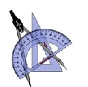 Mathématiques aux élèves       www.devoir.tnExercices   4ème  inf